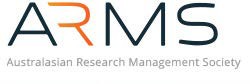 EDUCATION AND PROFESSIONAL DEVELOPMENT COMMITTEEBACKGROUNDPursuant to ARMS Bylaw 4.1, the Board has the power to create Standing Committees pursuant to the Constitution. The Board may also from time-to-time create an ad hoc committee (Ad Hoc Committee) in respect of a specific matter. The EPDC may also from time-to-time create a working party in respect of a specific matter.PURPOSEThe Education and Professional Development Committee will oversee the development, promotion, operational management and delivery of the Society’s Accreditation Program (Foundation and Professional) and other professional development activities to serve the needs of the members.SCOPE AND RESPONSIBILITIESTo identify and develop international best-practice professional development opportunities, including sourcing programs from sister societies and other education and training providers.To the implementation of the Society’s own Accreditation programs, recognising that the quality of content, delivery and assessment of these programs is the responsibility of the Accreditation Council.To  oversee the delivery of the Professional Development Workshop series.To work with the Members Services Committee on the delivery of appropriate professional development opportunities at the Chapter level.To the Society’s professional development awards programs.To provide  reports to the Board on education and professional development activities, and other reports as requested by the Board.1 | P a g eESTABLISHMENT AND COMPOSITIONThe Education and Professional Development Committee is a Standing Committee of the Society (Bylaw 4.4.1).The Committee shall consist of a Convenor who is elected by the members of the Committee and appointed by the Board.The Board may appoint any other member of the Board or the Executive Office to serve as liaison with the Education and Professional Development Committee.The Board will call for nominations from members to serve on the Education and Professional Development Committee on a rolling 2-year basis to allow for 50% renewal of Committee positions. Nominations will be considered against the following criteria:More than five (5) years’ experience in the research management profession.A track record in delivery of professional development programs. This could include as a Training Fellows or Case Study Assessor in the Society’s Accreditation program, the delivery of training and mentoring programs at a Chapter level, or the development of professional training in some other capacity outside the Society;A willingness to commit  two days per month to the activities of the CommitteeNominees will be assessed against these skills and experience criteria by the Governance, Finance and Audit Committee of the Society, and if the number of nominees considered suitable exceeds the number of vacancies available then a ballot must be held.  the suitable nominees will be deemed elected.The Education and Professional Development Committee must comprise at least four members, but no more than nine members in addition to the Convenor, such that the committee has a maximum of ten members.All Committee members must declare any conflicts of interest in accordance with the Society’s Conflict of Interest Policy.All Committee members must be current financial members of the Society.The Term of membership shall be two years for no more than two consecutive terms (i.e. 4 years maximum term). A member may be re-elected to the Education and Professional Development Committee following a period of at least one year outside the Committee. This requirement may be waived where a need, under exceptional circumstances, has been identified by the Convenor to co-opt a member for a period longer than four years.MEETING FORMAT AND FREQUENCYThe Education and Professional Development Committee will meet on a regular basis such that the objectives of the Committee can be met.Meetings will take place by teleconference or oom. As a minimum, one face to face meeting per annum is permitted provided that expenditure is within the budget. Where possible, the Education and Professional Development Committee shall endeavour to align a  meeting with the ARMS annual conference or event. Meetings will be chaired by the Convenor or a member delegated by the Convenor.Committee members will attend at least 75% of scheduled meetings and not miss more than two consecutive meetings without an apology. If a  member is unable to commit to this level of participation they will stand down as soon as this is known or at the discretion of the Convenor.Proxy delegations will not permitted.A meeting quorum shall be half of the Education and Professional Development Committee membership. When a quorum is not present no resolution may be made, however members presentmay discuss matters and make recommendations which will then be reported to, and ratified by, the next meeting when the quorum is in attendance.If necessary extra-ordinary meetings may be held to address urgent matters.The ARMS Executive Office shall provide dedicated secretariat support to the Education and Professional Development Committee.ROLE OF CONVENORSpecific responsibilities of the Convenor on the Education and Professional Development Committee, with support of the ARMS Executive Office secretariat, include:Schedule and run regular meetings;Prepare and distribute an Agenda for each meeting and formally document decisions and actions in Minutes with dedicated support from the ARMS Executive Office;Circulate Minutes and papers to Committee members and ensure records of the Committee are stored centrally by the ARMS Executive Office;Present regular progress reports to the Board;nsure relevant information is made available to Society members through the website;Regularly liaise with Convenors of the other Standing Committees and Special Interest Groups as required;Liaise with Chapter Convenors on specific matters as requiredProvide an induction to new Committee membersThe Chief Operating Offer will attend the EPDC VERSION CONTROLTERMS OF REFERENCETERMS OF REFERENCELast amendedNew PolicyBoard Endorsement16 November 2016Proposed Review Date16 December 2018Related DocumentsARMS Constitution, ARMS ByLaws, ARMS Strategic Plan 2016-2018, ToR for Accreditation CouncilVersionDate of ApprovalDate for reviewCirculationDocument ownerNew Policy16/11/201629/9/16ARMS BoardExecutive Office